به نام ایزد  دانا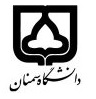 (کاربرگ طرح درس)                   تاریخ بهروز رسانی:               دانشکده     علوم انسانی                                             نیمسال دوم سال تحصیلی-99-98بودجهبندی درسمقطع: کارشناسی*□  کارشناسی ارشد□  دکتری□مقطع: کارشناسی*□  کارشناسی ارشد□  دکتری□مقطع: کارشناسی*□  کارشناسی ارشد□  دکتری□تعداد واحد: نظری2 عملی...تعداد واحد: نظری2 عملی...فارسی: روش تحقیق 2فارسی: روش تحقیق 2نام درسResearch 1 پیشنیازها و همنیازها:Research 1 پیشنیازها و همنیازها:Research 1 پیشنیازها و همنیازها:Research 1 پیشنیازها و همنیازها:Research 1 پیشنیازها و همنیازها:Research 2لاتین:Research 2لاتین:نام درسشماره تلفن اتاق09127312099 :شماره تلفن اتاق09127312099 :شماره تلفن اتاق09127312099 :شماره تلفن اتاق09127312099 :مدرس/مدرسین:هادی فرجامیمدرس/مدرسین:هادی فرجامیمدرس/مدرسین:هادی فرجامیمدرس/مدرسین:هادی فرجامیمنزلگاه اینترنتی:منزلگاه اینترنتی:منزلگاه اینترنتی:منزلگاه اینترنتی:پست الکترونیکی:پست الکترونیکی:پست الکترونیکی:پست الکترونیکی:برنامه تدریس در هفته و شماره کلاس:  چهار شنبه 8/30-10/30برنامه تدریس در هفته و شماره کلاس:  چهار شنبه 8/30-10/30برنامه تدریس در هفته و شماره کلاس:  چهار شنبه 8/30-10/30برنامه تدریس در هفته و شماره کلاس:  چهار شنبه 8/30-10/30برنامه تدریس در هفته و شماره کلاس:  چهار شنبه 8/30-10/30برنامه تدریس در هفته و شماره کلاس:  چهار شنبه 8/30-10/30برنامه تدریس در هفته و شماره کلاس:  چهار شنبه 8/30-10/30برنامه تدریس در هفته و شماره کلاس:  چهار شنبه 8/30-10/30اهداف درس: فراگیری تنظیم موضوع تحقیق-مراحل تحقیق کتابخانه ای-  یافتن منابع- استخراج اطلاعات مرتبط مورد نیاز- اشنایی با ساختار گزارش پژوهشی- نحوه ارجاع درون متنی و اخر متن - اهداف درس: فراگیری تنظیم موضوع تحقیق-مراحل تحقیق کتابخانه ای-  یافتن منابع- استخراج اطلاعات مرتبط مورد نیاز- اشنایی با ساختار گزارش پژوهشی- نحوه ارجاع درون متنی و اخر متن - اهداف درس: فراگیری تنظیم موضوع تحقیق-مراحل تحقیق کتابخانه ای-  یافتن منابع- استخراج اطلاعات مرتبط مورد نیاز- اشنایی با ساختار گزارش پژوهشی- نحوه ارجاع درون متنی و اخر متن - اهداف درس: فراگیری تنظیم موضوع تحقیق-مراحل تحقیق کتابخانه ای-  یافتن منابع- استخراج اطلاعات مرتبط مورد نیاز- اشنایی با ساختار گزارش پژوهشی- نحوه ارجاع درون متنی و اخر متن - اهداف درس: فراگیری تنظیم موضوع تحقیق-مراحل تحقیق کتابخانه ای-  یافتن منابع- استخراج اطلاعات مرتبط مورد نیاز- اشنایی با ساختار گزارش پژوهشی- نحوه ارجاع درون متنی و اخر متن - اهداف درس: فراگیری تنظیم موضوع تحقیق-مراحل تحقیق کتابخانه ای-  یافتن منابع- استخراج اطلاعات مرتبط مورد نیاز- اشنایی با ساختار گزارش پژوهشی- نحوه ارجاع درون متنی و اخر متن - اهداف درس: فراگیری تنظیم موضوع تحقیق-مراحل تحقیق کتابخانه ای-  یافتن منابع- استخراج اطلاعات مرتبط مورد نیاز- اشنایی با ساختار گزارش پژوهشی- نحوه ارجاع درون متنی و اخر متن - اهداف درس: فراگیری تنظیم موضوع تحقیق-مراحل تحقیق کتابخانه ای-  یافتن منابع- استخراج اطلاعات مرتبط مورد نیاز- اشنایی با ساختار گزارش پژوهشی- نحوه ارجاع درون متنی و اخر متن - امکانات آموزشی مورد نیاز: امکانات آموزشی مورد نیاز: امکانات آموزشی مورد نیاز: امکانات آموزشی مورد نیاز: امکانات آموزشی مورد نیاز: امکانات آموزشی مورد نیاز: امکانات آموزشی مورد نیاز: امکانات آموزشی مورد نیاز: امتحان پایانترمامتحان میانترمارزشیابی مستمر(کوئیز)ارزشیابی مستمر(کوئیز)فعالیتهای کلاسی و آموزشیفعالیتهای کلاسی و آموزشینحوه ارزشیابینحوه ارزشیابی4020204040درصد نمرهدرصد نمره1.  APA/MLA style sheets/manuals2. Example articles by Farjami and other researchers\1.  APA/MLA style sheets/manuals2. Example articles by Farjami and other researchers\1.  APA/MLA style sheets/manuals2. Example articles by Farjami and other researchers\1.  APA/MLA style sheets/manuals2. Example articles by Farjami and other researchers\1.  APA/MLA style sheets/manuals2. Example articles by Farjami and other researchers\1.  APA/MLA style sheets/manuals2. Example articles by Farjami and other researchers\منابع و مآخذ درسمنابع و مآخذ درستوضیحاتبیشتر یادگیری در این دوره از طریق مثال-مهندسی معکوس و کار عملی و گوش کردن به تجارب دیگران خواهد بود. که با برنامه زیر همراه یا تلفیق خواهد شد.مبحثشماره هفته آموزشیاعلام برنامه - جمع بندی مفاهیم روش تحقیق 11مرور روش تحقیق 2 و انتظارت . و وظایف2مرور فرایند تحقیق کتابخانه ای- اتالیز مقاله3مشخص شدن موضوع تحقیق هر دانشجو و اصلاح ان4بررسی نقشه راه برای هر تحقیق5ادامه  ویرایش نقشه های راه6بررسی مقدمه های هر تحقیق7 ساختار  مقاله- نحوه ارجاع نویسی- اتالیز مقاله8اراه کارهی اماده یا نیمه اماده9ارایه و بررسی10ادامه ارایه  و بررسی11- اتالیز مقاله12تمرین ارجاع نویسی- اتالیز مقاله13جمع بندی141516